Anexo 7 – Termo de Autodeclaração de pertencimento étnico-racial (negro/a)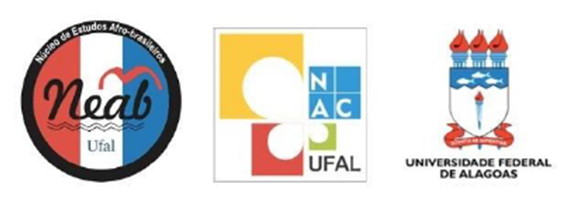 Eu, ___________________________________________________________________________RG nº: ________________________ CPF:_______________________, inscrito de acordo com o critério do Programa de Cotas no Processo seletivo do Curso/Programa_____________________________________________________________, do ano _______ para o_____ Período Letivo de 20__, declaro para fins de inscrição que concorro à reserva de vagas para negro/a e sou portador/a do Diploma de Curso Superior. Autodeclaro-me_______ e estou ciente de que serei submetido/a ao procedimento de verificação da condição declarada para concorrer às vagas aos/às candidatos/as negros/as (cotas), obrigatoriamente antes da homologação do resultado final do concurso, de acordo com a resolução 86/2018 – CONSUNI-UFAL. Declaro, ainda, estar ciente que, caso haja indeferimento da autodeclaração, serei eliminado/a do processo de seleção para cotista. Outrossim, se constatada a qualquer tempo a falsidade ou irregularidade na documentação entregue no ato de matrícula quanto às informações aqui prestadas, a matrícula será cancelada em definitivo, com a perda da respectiva vaga, sem o prejuízo de outras medidas cabíveis.______________________, ______ de __________de 20___.